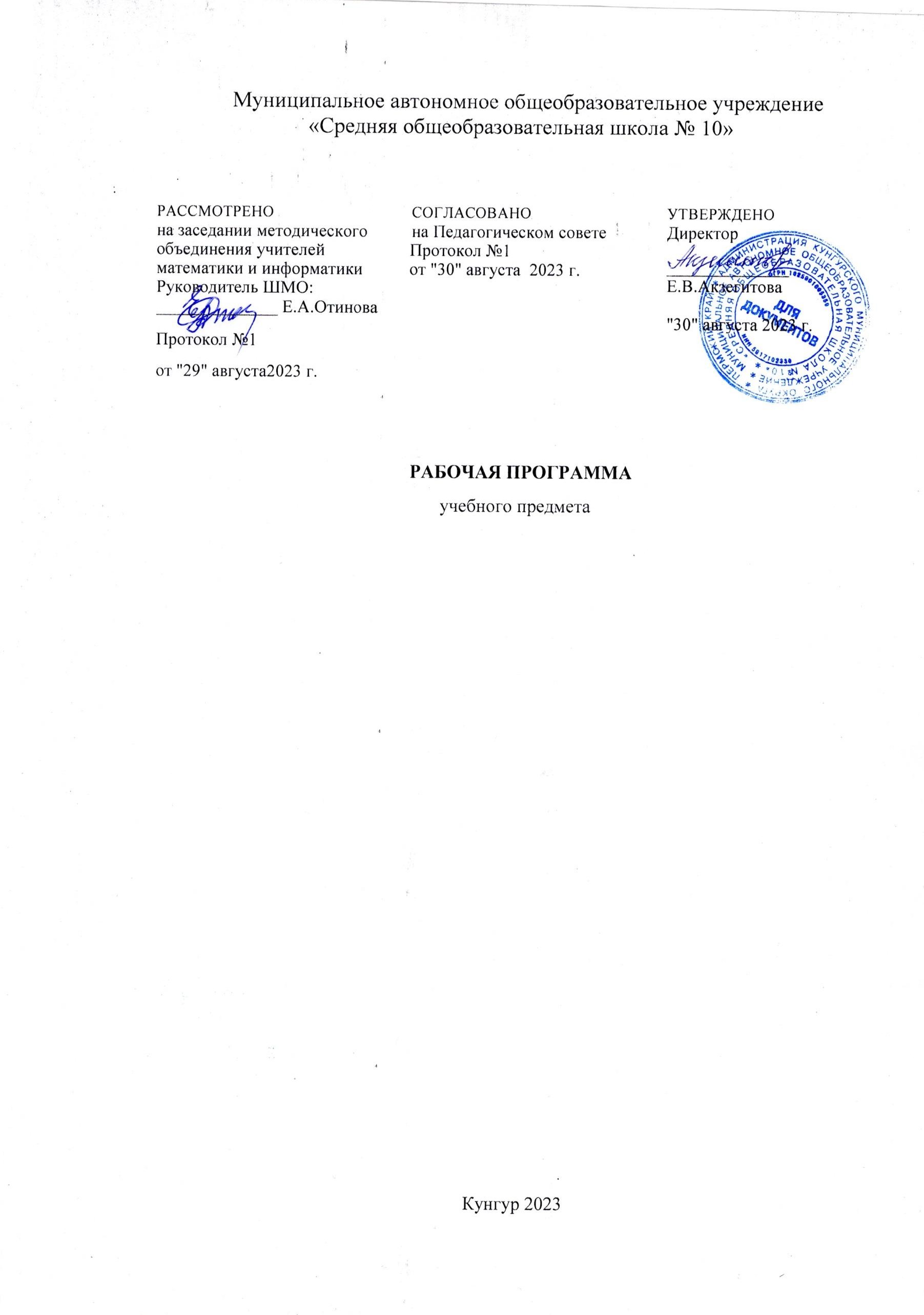 «Вероятность и статистика»для 10а класса основного общего образованияна 2023-2024 учебный годСоставитель: Отинова Елена Александровнаучитель математики, высшей категории ПОЯСНИТЕЛЬНАЯ ЗАПИСКАПримерная рабочая программа по учебному предмету «Математика» базового уровня для обучающихся 10—11 классов разработана на основе Федерального государственного образовательного стандарта среднего общего образования, с учётом современных мировых требований, предъявляемых к математическому образованию, и традиций российского образования. Реализация программы обеспечивает овладение ключевыми компетенциями составляющими   основу   для   саморазвития и непрерывного образования, целостность общекультурного, личностного и познавательного развития личности обучающихся .В рабочей программе учтены идеи и положения «Концепции развития математического образования в Российской Федерации». В соответствии с названием концепции, математическое образование должно, в частности, предоставлять каждому обучающемуся возможность достижения уровня математических знаний, необходимого для дальнейшей успешной жизни в обществе . Именно на решение этой задачи нацелена примерная рабочая программа базового уровня ЦЕЛИ ИЗУЧЕНИЯ УЧЕБНОГО КУРСАУчебный курс «Вероятность и статистика» базового уровня является продолжением и развитием одноимённого учебного курса базового уровня основной школы. Курс предназначен для формирования у обучающихся статистической культуры и понимания роли теории вероятностей как математического инструмента для изучения случайных событий, величин и процессов. При изучении курса обогащаются представления учащихся о методах исследования изменчивого мира, развивается понимание значимости и общности математических методов познания как неотъемлемой части современного естественно­научного мировоззрения.Содержание курса направлено на закрепление знаний, полученных при изучении курса основной школы и на развитие представлений о случайных величинах и взаимосвязях между ними на важных примерах, сюжеты которых почерпнуты из окружающего мира. В результате у обучающихся должно сформироваться представление о наиболее употребительных и общих математических моделях, используемых для описания антропометрических и демографических величин, погрешностей в различного рода измерениях, длительности безотказной работы технических устройств, характеристик массовых явлений и процессов в обществе.В соответствии с указанными целями в структуре учебного курса «Вероятность и статистика» средней школы на базовом уровне выделены следующие основные содержательные линии:«Случайные события и вероятности», «Случайные величины и закон больших чисел».Важную часть курса занимает изучение геометрического и биномиального распределений и знакомство с их непрерывными аналогами показательным и нормальным распределениями.Содержание линии «Случайные события и вероятности» служит основой для формирования представлений о распределении   вероятностей   между   значениями   случайных   величин, а также эта линия необходима как база для изучения закона больших чисел — фундаментального закона, действующего в природе и обществе и имеющего математическую формализацию. Сам закон больших  чисел  предлагается  в  ознакомительной форме с минимальным использованием математического формализма .Темы, связанные с непрерывными случайными величинами, акцентируют внимание школьников на описании и изучении случайных явлений с помощью непрерывных функций. Основное внимание уделяется показательному и нормальному распределениям, при этом предполагается ознакомительное изучение материала без доказательств применяемых фактов.МЕСТО КУРСА В УЧЕБНОМ ПЛАНЕВ учебном плане на изучение курса «Вероятность и статистика» на базовом уровне отводится 1 учебный час в неделю в течение года обучения, всего 34 учебных часа СОДЕРЖАНИЕ КУРСАПЛАНИРУЕМЫЕ РЕЗУЛЬТАТЫ ОСВОЕНИЯЛИЧНОСТНЫЕ РЕЗУЛЬТАТЫЛичностные результаты освоения программы учебного предмета характеризуются:Гражданское воспитание:формирование гражданской позиции обучающегося как активного и ответственного члена российского общества, представлением о математических основах функционирования различных структур, явлений, процедур гражданского общества (выборы, опросы и пр.), умением взаимодействовать с социальными институтами в соответствии с их функциями и назначением.Патриотическое воспитание:формирование российской гражданской идентичности, уважения к прошлому и настоящему российской математики, ценностным отношением к достижениям российских математиков и российской математической школы, к использованию этих достижений в других науках, технологиях, сферах экономики.Духовно-нравственного воспитания:осознанием духовных ценностей российского народа; развитие нравственного сознания, этического поведения, связанного с практическим применением достижений науки и деятельностью учёного; осознанием личного вклада в по­ строение устойчивого будущего.Эстетическое воспитание:эстетическим отношением к миру, включая эстетику математических закономерностей, объектов, задач, решений, рассуждений; восприимчивостью к математическим аспектам различных видов искусства.Физическое воспитание:  формирование умения применять математические знания в интересах здорового и безопасного образа жизни, ответственного отношения к своему здоровью (здоровое питание, сбалансированный режим занятий и отдыха, регулярная физическая активность); физического совершенствования, на занятиях спортивно оздоровительной деятельности.Трудовое воспитание:готовностью к труду, осознанием ценности трудолюбия; интересом к различным сферам профессиональной деятельности, связанным с математикой и её приложениями, умением совершать осознанный выбор будущей профессии и реализовывать собственные жизненные планы; готовностью и способностью к математическому образованию и самообразованию на протяжении всей жизни; готовностью к активному участию в решении практических задач математической направленности.Экологическое воспитание:Формирование экологической культуры, пониманием влияния социально экономических процессов на состояние природной и социальной среды, осознанием глобального характера экологических проблем; ориентацией на применение математических знаний для решения задач в области окружающей среды, планирования поступков и оценки их возможных последствий для окружающей среды.Ценности научного познания:Формирование мировоззрения, соответствующего со­ временному уровню развития науки и общественной практики, пониманием математической науки как сферы человеческой деятельности, этапов её развития и значимости для развития цивилизации; овладением языком математики и математической культурой как средством познания мира; готовностью осуществлять проектную и исследовательскую деятельность индивидуально и в группе.МЕТАПРЕДМЕТНЫЕ РЕЗУЛЬТАТЫМетапредметные результаты освоения программы учебного предмета «Математика» характеризуются овладением универсальными познавательными действиями, универсальными коммуникативными действиями, универсальными регулятивными действиями.Универсальные познавательные действия, обеспечивают формирование базовых когнитивных процессов, обучающихся (освоение методов познания окружающего мира; применение логических, исследовательских операций, умений работать с информацией).Базовые логические действия:выявлять и характеризовать существенные признаки математических объектов, понятий, отношений между понятия­ ми; формулировать определения понятий; устанавливать существенный признак классификации, основания для обобщения и сравнения, критерии проводимого анализа;воспринимать, формулировать и преобразовывать суждения: утвердительные и отрицательные, единичные, частные и общие; условные;выявлять математические   закономерности,   взаимосвязи и противоречия в фактах, данных, наблюдениях и утверждениях; предлагать критерии для выявления закономерностей и противоречий;делать выводы с использованием законов логики, дедуктивных и индуктивных умозаключений, умозаключений по аналогии;проводить самостоятельно доказательства математических утверждений (прямые и от противного), выстраивать аргументацию, приводить примеры и контрпримеры; обосновывать собственные суждения и выводы;выбирать способ решения учебной задачи (сравнивать несколько вариантов решения, выбирать наиболее подходящий с учётом самостоятельно выделенных критериев).Базовые исследовательские действия:использовать вопросы как исследовательский инструмент познания; формулировать вопросы, фиксирующие противоречие, проблему, устанавливать искомое и данное, формировать гипотезу, аргументировать свою позицию, мнение;проводить самостоятельно спланированный эксперимент, исследование по установлению особенностей математического объекта, явления, процесса, выявлению зависимостей между объектами, явлениями, процессами;самостоятельно формулировать обобщения и выводы по результатам проведённого наблюдения, исследования, оценивать достоверность полученных результатов, выводов и обобщений;прогнозировать возможное развитие процесса, а также вы­ двигать предположения о его развитии в новых условиях.Работа с информацией:выявлять дефициты информации, данных, необходимых для ответа на вопрос и для решения задачи;выбирать информацию из источников различных типов, анализировать, систематизировать и интерпретировать информацию различных видов и форм представления;структурировать информацию, представлять её в различных формах, иллюстрировать графически;оценивать надёжность информации по самостоятельно сформулированным критериям.Универсальные коммуникативные действия, обеспечивают сформированность социальных навыков обучающихся.Общение:воспринимать и формулировать  суждения  в  соответствии с условиями и целями общения; ясно, точно, грамотно выражать свою точку зрения в устных и письменных текстах, давать пояснения по ходу решения задачи, комментировать полученный результат;в ходе обсуждения задавать вопросы по существу обсуждаемой темы, проблемы, решаемой задачи, высказывать идеи, нацеленные на поиск решения; сопоставлять свои суждения с суждениями других участников диалога, обнаруживать различие и сходство позиций; в корректной форме формулировать разногласия, свои возражения;представлять результаты решения задачи, эксперимента, исследования, проекта; самостоятельно выбирать формат выступления с учётом задач презентации и особенностей аудитории.Сотрудничество:понимать и использовать преимущества командной и индивидуальной работы при решении учебных задач; принимать цель совместной деятельности, планировать организацию совместной работы, распределять виды работ, договариваться, обсуждать процесс и результат работы; обобщать мнения не­ скольких людей;участвовать в групповых формах работы (обсуждения, обмен мнений, «мозговые штурмы» и иные); выполнять свою часть работы и координировать свои действия с другими членами команды; оценивать качество своего вклада в общий продукт по критериям, сформулированным участниками взаимодействия.Универсальные регулятивные действия, обеспечивают формирование смысловых установок и жизненных навыков личности.Самоорганизация:составлять план, алгоритм решения задачи, выбирать способ решения с учётом имеющихся ресурсов и собственных возможностей, аргументировать и корректировать варианты решений с учётом новой информации.Самоконтроль:владеть навыками познавательной рефлексии как осознания совершаемых действий и мыслительных процессов, их результатов; владеть способами самопроверки, самоконтроля процесса и результата решения математической задачи;предвидеть трудности, которые могут возникнуть при решении задачи, вносить коррективы в деятельность на основе новых обстоятельств, данных, найденных ошибок, выявленных трудностей;оценивать соответствие результата цели и условиям, объяснять причины достижения или не достижения результатов деятельности, находить ошибку, давать оценку приобретён­ ному опыту.ПРЕДМЕТНЫЕ РЕЗУЛЬТАТЫПредметные результаты освоения курса «Вероятность и статистика» в 10—11 классах ориентированы на достижение уровня математической грамотности, необходимого для успешного решения задач и проблем в реальной жизни и создание условий для их общекультурного развития.Освоение учебного курса «Вероятность и статистика» на базовом уровне среднего общего образования должно обеспечивать достижение следующих предметных образовательных результатов:Читать и строить таблицы и диаграммы.Оперировать понятиями: среднее арифметическое, медиана, наибольшее, наименьшее значение, размах массива числовых данных.Оперировать   понятиями: случайный   эксперимент (опыт) и случайное событие, элементарное событие (элементарный исход) случайного опыта; находить вероятности в опытах с равновозможными случайными событиями, находить и сравнивать вероятности событий в изученных случайных экспериментах.Находить и формулировать события: пересечение и объединение данных событий, событие, противоположное данному событию; пользоваться диаграммами Эйлера и формулой сложения вероятностей при решении задач.Оперировать понятиями: условная вероятность, независимые события; находить вероятности с помощью правила умножения, с помощью дерева случайного опыта.Применять комбинаторное правило умножения при решении задач.Оперировать понятиями: испытание, независимые испытания, серия испытаний, успех и неудача; находить вероятности событий в серии независимых испытаний до первого успеха; находить вероятности событий в серии испытаний   Бернулли .Оперировать понятиями: случайная величина, распределение вероятностей, диаграмма распределения.ТЕМАТИЧЕСКОЕ ПЛАНИРОВАНИЕ№ТЕМАКоличество часов1Представление данных и описательная статистика42Случайные опыты и случайные события, опыты с равновозможными элементарными  исходами33Операции над событиями, сложение вероятностей34Условная вероятность, дерево случайного опыта, формула полной вероятности и независимость событий65Элементы комбинаторики46Серии последовательных испытаний37Случайные величины и распределения68Обобщение и систематизация знаний69Итого 35№ТЕМАДата проведенияПредставление данных и описательная статистика (4 часа)Представление данных и описательная статистика (4 часа)Представление данных и описательная статистика (4 часа)1Представление качественных и количественных данных1 нед2Медиана. Среднеарифметическое2 нед3Наименьшее и наибольшее значение .3 нед4Размах4 недСлучайные опыты и случайные события, опыты с равновозможными элементарными  исходами           ( 3часа )Случайные опыты и случайные события, опыты с равновозможными элементарными  исходами           ( 3часа )Случайные опыты и случайные события, опыты с равновозможными элементарными  исходами           ( 3часа )5Случайные события  и случайные эксперименты5 нед6Вероятности и частота событий6 нед7Монета и игральная кость в теории вероятности7 недОперации над событиями, сложение вероятностей ( 3 часа)Операции над событиями, сложение вероятностей ( 3 часа)Операции над событиями, сложение вероятностей ( 3 часа)8Противоположные события.  Диаграммы Эйлера8 нед9Объединение и пересечение событий9 нед10Формула сложения вероятностей10 недУсловная вероятность, дерево случайного опыта, формула полной вероятности и независимость событий (6 часов)Условная вероятность, дерево случайного опыта, формула полной вероятности и независимость событий (6 часов)Условная вероятность, дерево случайного опыта, формула полной вероятности и независимость событий (6 часов)11Условная вероятность. Правило умножения.11 нед12Дерево случайного опыта12 нед13Независимые события13 нед14Формула полной вероятности14 нед15Решение задач15 нед16Решение задач16 недЭлементы комбинаторики (4 часа)Элементы комбинаторики (4 часа)Элементы комбинаторики (4 часа)17Комбинаторно правило умножения17 нед18Перестановки. Факториал.18 нед19Правило умножения и перестановки в задачах на вычисление вероятностей19 нед20Число сочетаний.20 недСерии последовательных испытаний (3 часа)Серии последовательных испытаний (3 часа)Серии последовательных испытаний (3 часа)21Успех и неудача. Испытания до первого успеха21 нед22Серия испытаний Бернули22 нед23Число успехов в испытаниях Бернули23 недСлучайные величины и распределения(6 часов)Случайные величины и распределения(6 часов)Случайные величины и распределения(6 часов)24Понятие случайной величины. Примеры случайных величин24 нед25Распределение вероятностей случайной величины25 нед26Функция распределения случайной величины26 нед27Мода и медиана.27 нед28Закон распределения Пуассона28 нед29Биномиальный закон распределения29 недОбобщение и систематизация знаний (5часов)Обобщение и систематизация знаний (5часов)Обобщение и систематизация знаний (5часов)30-34Повторение пройденного материала30-34 нед